СУМСЬКА МІСЬКА РАДАVII СКЛИКАННЯ XLVI (позачергова) СЕСІЯРІШЕННЯПро розроблення містобудівної  документації «Детальний план території (реконструкція) визначеної ділянки садибної житлової забудови на  перетині вулиці В’ячеслава Чорновола і вулиці Люблінська у м. Суми»           З метою визначення потреб у підприємствах та установах обслуговування, місць їх розташування, визначення параметрів забудови окремої земельної ділянки, ураховуючи звернення ФОП Іл’яшевич Олени Олександрівни від 09.11.2017, відповідно до статей 8, 10, 16, 19, 21 Закону України «Про регулювання містобудівної діяльності» та розділу IV Порядку розроблення містобудівної документації, затвердженого наказом Міністерства регіонального розвитку, будівництва та житлово-комунального господарства України від 16.11.2011 № 290, керуючись статтею 25 Закону України «Про місцеве самоврядування в Україні», Сумська міська радаВИРІШИЛА:1. Розробити  містобудівну документацію «Детальний план території  (реконструкція)  визначеної ділянки садибної житлової забудови на перетині вулиці В’ячеслава Чорновола і вулиці Люблінська у м. Суми».2. Визначити замовником розроблення містобудівної документації, зазначеної в пункті першому цього рішення, управління архітектури та  містобудування Сумської міської ради (Кривцов А.В.).3. Управлінню архітектури та містобудування Сумської міської ради (Кривцов А.В.) здійснити заходи з організації розроблення містобудівної документації «Детальний план території  (реконструкція)  визначеної ділянки садибної житлової забудови на перетині вулиці В’ячеслава Чорновола і вулиці Люблінська у м Суми» та проведення громадських слухань щодо врахування громадських інтересів до проекту даної містобудівної документації. 4. Фінансування робіт з розроблення детального плану здійснити за рахунок джерел не заборонених законодавством.               5. Відділу з організації діяльності ради Сумської міської  ради (Божко Н.Г.)     забезпечити оприлюднення даного рішення.Сумський міський голова      						            О.М. ЛисенкоВиконавець: Кривцов А.В.                      ____________Проект рішення«Детальний план території (реконструкція) визначеної ділянки садибної житлової забудови на  перетині вулиці В’ячеслава Чорновола і вулиці Люблінська у м. Суми» був завізований:            Рішення доопрацьовано і вичитано, текст відповідає оригіналу прийнятого рішення та вимогам статей 6-9 Закону України «Про доступ до публічної інформації» та Закону України» Про захист персональних даних Кривцов А.В.                      ____________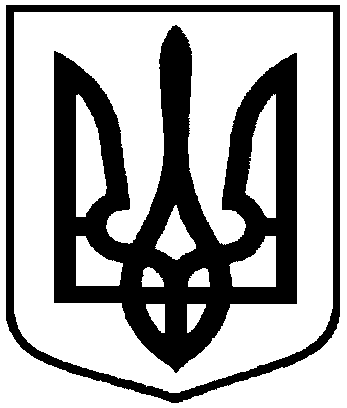  від  10 жовтня 2018 року  № 3993-МРНачальник управління архітектури та містобудування Сумської міської ради-головний архітекторА.В. КривцовЗавідувач сектору юридичного забезпечення та договірних відносин відділу фінансового забезпечення та правових питань управління архітектури та містобудування Сумської міської радиБ.П. БерестокПерший заступник міського головиВ.В. ВойтенкоНачальник правового управління Сумської міської радиО.В. ЧайченкоСекретар Сумської міської радиА.В. Баранов